 „Jestem POLAKIEM”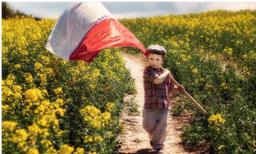 międzyszkolny konkurs plastyczno -literackidla klas I-IIII. Cele konkursu:1.      Kształtowanie świadomości i postawy patriotycznej uczniów.2.      Aktywizacja uczniów w kierunku poszukiwania wzorców patriotycznych, poznawania historii swojego kraju.3.      Rozwijanie zainteresowań uczniów różnorodnymi technikami plastycznymi.4.      Inspirowanie uczniów do twórczej pracy.                      II. Organizator:1.      Monika Burzyńska, Marta Mitoraj - Szkoła Podstawowa nr 22 z Oddziałami Integracyjnymi w Tychach, ul. Harcerska 25.Regulamin międzyszkolnego konkursu plastyczno-literackiego dla klas I-III „Jestem POLAKIEM”Konkurs realizowany jest w związku z Narodowym Świętem Niepodległości –przypadającym 11 listopada.§ 1Uczestnicy konkursu: uczniowie tyskich szkół podstawowych klas I –III. § 2Warunki przystąpienia do Konkursu:Uczniowie wykonują pracę plastyczną zainspirowani hasłem konkursu „Jestem POLAKIEM”  co dla nich osobiście to oznacza –czy być Polakiem, to kibicować drużynie narodowej, czy być Polakiem to wywiesić w oknie flagę w święto flagi, czy być Polakiem to znać wiersz „Kto Ty jesteś?”, czy…                     
A może podejdą do tematu w inny sposób: „Jestem POLAKIEM” i… co dla dzieci wynika z tego, że mieszkają w Polsce? Odpowiedzią będą ich prace.Do każdej pracy plastycznej należy na osobnej (również podpisanej) kartce dodać myśl, ideę, która przyświecała uczniom podczas wyboru tematu pracy konkursowej: czy było to miejsce jakie ich zachwyciło podczas wakacji; rzecz, która w wyjątkowy sposób związana jest z Polską, wyjątkowe uczucie, którego doznają po powrocie z zagranicznych podróży wracając do kraju –domu…       Uczniowie klas I mogą dyktować swoje idee dorosłym, którzy umieszczą je na dodatkowych kartach –maksimum 5 zdań. Uczniowie klas II –III samodzielnie zapisują swoje myśli minimum 5 zdań i więcej.§ 3Sposób przygotowania prac:Prace mogą być wykonane dowolną techniką plastyczną. (malarstwo, rysunek, grafika,  collage,  wyklejanka, orgiami, komiks itp.).Format pracy A -4.Do każdej pracy należy dołączyć dane: imię i nazwisko autora, klasa, telefon i adres szkoły, adres elektroniczny szkoły, nazwisko nauczyciela opiekuna.Każda szkoła może przygotować dowolna liczbę prac.Prace zgłoszone na konkurs pozostają do dyspozycji organizatora.§ 4Zasady oceny przygotowanych prac:Przy ocenie prac jury będzie brało pod uwagę kreatywność, umiejętności plastyczne, w szczególności:Trafność doboru tematu pracy.Oryginalność, pomysłowość.Estetyka wykonania pracy.Jury:1.      Jury powołane przez Organizatora wybierze i nagrodzi najlepsze prace.2.      Autorzy najlepszych prac otrzymają nagrody niespodzianki ufundowane przez:-organizatorów,-Radę Rodziców naszej szkoły.Uwaga: Przewidziane są nagrody dla autorów trzech najlepszych prac z każdego poziomu nauczania   (klas I, II, III).Laureaci zostaną zaproszeni na uroczyste zakończenie konkursu, o którego terminie powiadomi organizator. § 5Termin i miejsce konkursu:Prace uczniów będą przyjmowane przez organizatora konkursu pod adresem: Szkoła Podstawowa nr 22 z Oddziałami Integracyjnymi w Tychach, ul. Harcerska 25. Świetlica szkolna –Monika Burzyńska, Marta Mitoraj do 3 listopada 2017 roku.O uroczystym ogłoszeniu, dacie i terminie (godzinie laureaci zostaną poinformowani telefonicznie lub pocztą elektroniczną).Wszelkie pytania i wątpliwości proszę kierować do organizatora:Monika Burzyńska, Marta Mitoraj: Telefon szkoły: (32)218-28-51 kom.783762522
E-mail szkoły: tychysp22@interia.pl KARTA ZGŁOSZENIA DO KONKURSU PLASTYCZNEGO „Jestem Polakiem”Wyrażam zgodę na przetwarzanie danych osobowych zawartych w formularzu zgłoszeniowym na potrzeby realizacji konkursu (zgodnie z Ustawą z dnia 29.08.97 o ochronie danych osobowych, Dz. U. Nr 133, poz. 883)INFORMACJE O OSOBIE ZGŁASZAJĄCEJ PRACĘ KONKURSOWĄINFORMACJE O OSOBIE ZGŁASZAJĄCEJ PRACĘ KONKURSOWĄNazwa szkoły/instytucjiAdresTelefon kontaktowyE-mailImię i nazwisko opiekuna/nauczycielaImię i nazwisko ucznia/autoraKlasa